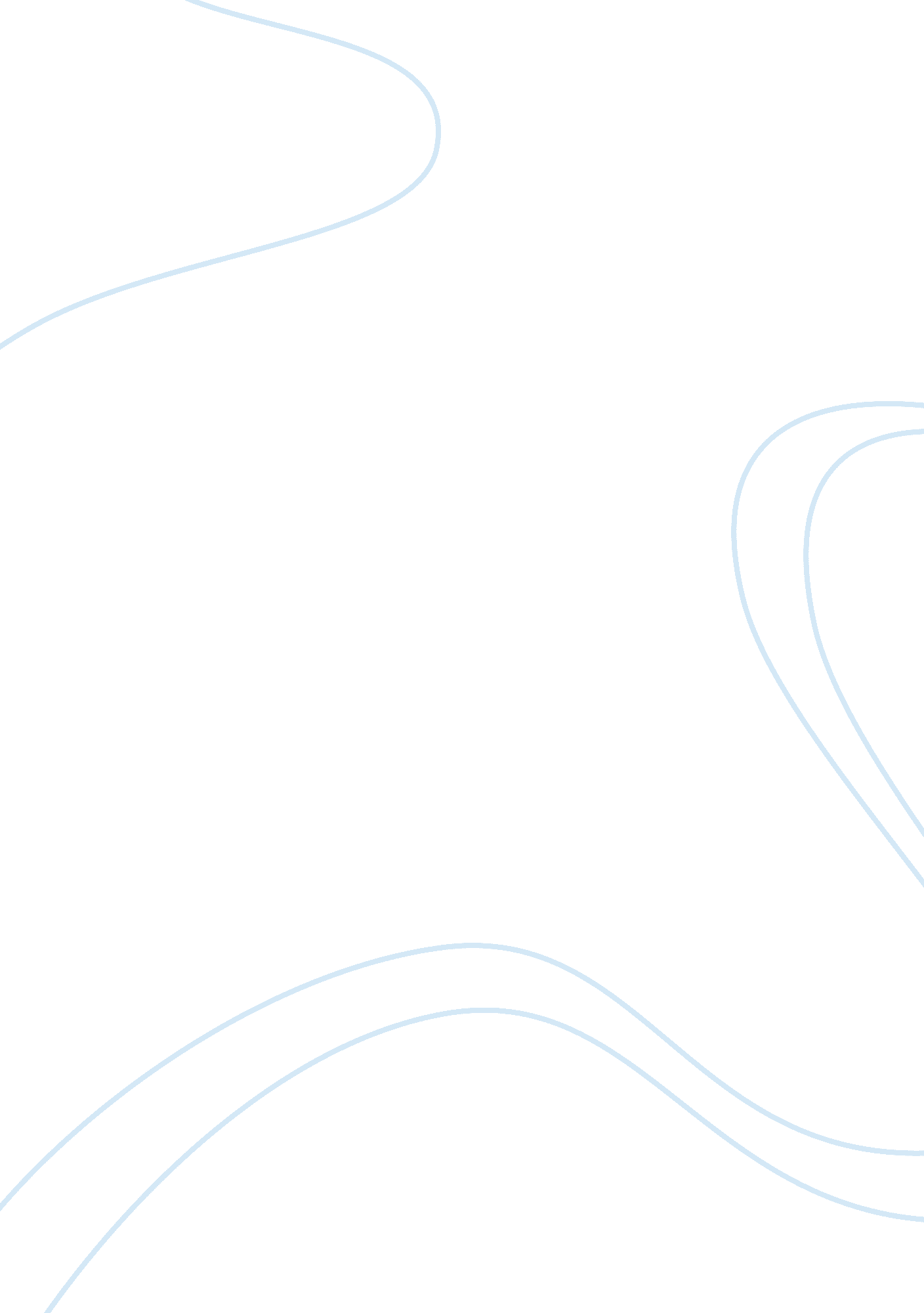 English; nouns,pronouns,adjectives,adverbs,prepositions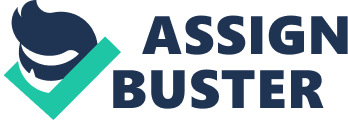 Nounis a word that names a person, place, thing, or idea. Pronountake the place of nouns or pronouns. ONENGLISH; NOUNS, PRONOUNS, ADJECTIVES, ADVERBS, PREPOSITIONS SPECIFICALLY FOR YOUFOR ONLY$13. 90/PAGEOrder NowAdjectivemodify nouns or pronouns by making the meaning more definite. Adverba word that modifies a verb, an adjective, or another adverb by making its meaning more specific. Prepositiona word that shows the relationship of a noun or a pronoun to another word in a sentence. Verba word that expresses action or a state of being and is necessary to make a statement. Conjunctiona word that joins single words or groups of words. Interjectiona word or phrase that expresses emotion or exclamation. 